Пермский филиал федерального государственного автономного образовательного учреждения высшего образования«Национальный исследовательский университет«Высшая школа экономики»Межрегиональный методический центр по финансовой грамотностисистемы общего и среднего профессионального образованияМетодическая разработка внеурочного занятия по «Финансовой грамотности» 7 классТема «Я – потребитель»                                                  Автор Анкудинова Вера Владимировна,                                  воспитатель ГПДПермь, 2021ОглавлениеАннотация……………………………………………………………………3Ключевые слова ………………………………………………………….….4Введение ………………………………………………………………….….6                                                Основная часть………………………………………………………….……7Заключение.....................................................................................................18Список литературы……………………………………………………….…19Приложения…………………………………………………………………20АннотацияМетодическая разработка внеурочного занятия «Я - потребитель»ориентирована на учащихся  7 классов общеобразовательных школ.Занятие  проводится как  образовательное событие, расширяющее  предметные  рамки урока «Обществознание» (глава «Обмен, торговля, реклама»).Примерная продолжительность занятия –40 минут.Учитель на данном  мероприятии выполняет  роль менеджера: он направляет, организует деятельность учащихся  в выполнении групповых заданий. Также учитель предварительно готовит презентационный материал для тематического погружения учащихся в тему занятия. В ходе занятия используются такие формы обучения:                  работа в группах (основная)индивидуальнаяфронтальная.Завершается занятие выполнением продукта  – Памяткой для потребителя, которая в последующем будет использована учащимися для обсуждения в семье.Ключевые словаПотребитель – это гражданин, имеющий намерение заказать или приобрести либо заказывающий, приобретающий или использующий товары (работы, услуги) исключительно для личных, семейных, домашних и иных нужд, не связанных с осуществлением предпринимательской деятельности.Права потребителя:Право на качество                                                                                             Право на безопасность                                                                                      Право на информацию                                                                                     Право на возмещение                                                                                       Право на защиту прав потребителя                                                                Право на просвещение в области защиты своих прав                                   Право на судебную защиту                                                                             Право на государственную, общественную защиту         Договор  (как документ) — это основной способ оформления правоотношений в сфере гражданского оборотаГарантийный срок в гражданском праве: срок, в течение которого покупатель может, установив скрытые недостатки продукции (товара), предъявить соответствующие претензии поставщику (продавцу). Срок, в течение которого изготовитель или закон обеспечивает стабильность качественных показателей изделия.Претензия  - это документ, составленный на основании выявленных недостатков приобретенного товара, услуги, работы. Претензия – шанс для человека восстановить справедливость без обращения в суд.Процедура «Проверка качества товара» это определение соответствия товара установленным требованиям силами продавца и за его счет.Процедура «Экспертиза» исследование, проводимое компетентным лицом привлечённое по поручению заинтересованных лиц, в целях получения ответов на вопросы, требующих определённых специальных познаний. Экспертиза производится по вопросам, возникающим в правоотношениях между субъектами права, с целью разрешения спорных ситуаций, установления фактических данных.Экспертное заключение представляет собой официальный письменный документ, составленный в установленном законом порядке, и являющийся результатом работы эксперта или экспертной комиссии, в котором четко и обоснованно даются аргументированные ответы на поставленные заказчиком вопросы для экспертизы.Товарный чек  - это документ, который подтверждает факт приобретения конкретного товара у данного продавца.Кассовый чек - документ, который подтверждает факт приобретения товара или услуги. Кассовый чек может выдаваться на бумажном носителе и/или направляться покупателю в электронной форме.Потребительские свойства товара - это свойства, которые проявляются в процессе потребления или использования товара потребителем для удовлетворения материальных и культурных потребностей. Как правило, потребительские свойства являются сложными свойствами (удобство использования, надежность, безопасность товара).ВведениеГрамотность потребителя – это тема для очень серьезного разговора  со школьниками. Актуальность ее возрастает по мере интеграции страны во Всемирную Торговую организацию. С переходом на принятые во всем мире правила взаимоотношений между покупателем, продавцом и производителем, роль государства в этом процессе уменьшается. Сегодня каждый должен быть грамотным потребителем, должен уметь отстаивать свои права. Ежедневно мы совершаем покупки или обращаемся за выполнением каких-либо услуг или работ. А может, мы только намереваемся что-нибудь приобрести. Это значит, что изо дня в день все мы являемся потребителями, то есть обладаем определенными правами и обязанностямиК большому сожалению, часто мы оказываемся в ситуациях, когда наши права и интересы были нарушены. Вот почему всем необходимо знать основы потребительского законодательства. Осознание того что мы, как потребители, обладаем определёнными правами, придаёт нам уверенность, укрепляет чувство защищённости.Поэтому финансовая грамотность населения рассматривается в современном обществе как необходимая составляющая образовательного процесса. Следует дать возможность учащимся овладеть финансовыми инструментами (знаниями, умениями) сегодня, чтобы быть уверенным в финансово благополучном завтрашнем  дне наших учащихся.  Основная частьТема внеурочного занятия по финансовой грамотности«Я – потребитель»Тип занятия: применение предметных и метапредметных знаний в жизненных ситуацияхЦели занятия:Образовательные: обобщить, закрепить, пополнить знания учащихся  о правах потребителя по теме «Обмен, торговля, реклама»   (предмет обществознание)Развивающие:  активизировать познавательную деятельность, формировать умение обобщать факты и понятия, развивать самостоятельное мышление, речь учащихся, содействовать у них формированию осознанного понимания практической ценности обществоведческого образования.Воспитательные: формировать способность ориентации учащихся в окружающей их социальной жизни  и убедить учащихся в необходимости знания законодательной базы, регулирующей грамотное поведение потребителя в обществе, продолжить формирование у  учащихся компетенции умения работать в группе, создать атмосферу коллективного поиска.Дидактическая задача занятия: развивать  умения  применения предметных знаний учащимися из области потребительской культуры в жизненных ситуацияхДидактические средства: -раздаточный материал для работы в группах: цветные стикеры (смайлики)  на партах, надписи-таблички: 1 группа, 2 группа, 3 группа, 4 группа, 5 группа,  юристы, письменные «Обращения» граждан. (см. Приложение 1)-раздаточный материал для оформления Памятки потребителя (см. Приложение 2)-раздаточный материал для группы «Юристы» (см. Приложение3)Планируемые результаты:Личностные:- осознавать потребность и готовность к самообразованию;- учиться выстраивать и перестраивать стиль своего общения со сверстниками, старшими и младшими в разных ситуациях совместной деятельности, особенно направленной на общий результат- осознавать и называть свои ближайшие цели саморазвитияПредметные:- понимание и правильное использование экономических терминов;- развитие способностей обучающихся делать необходимые выводы и давать обоснованные оценки экономических ситуаций: определение элементарных проблем, нахождение путей их решения;- развитие кругозора в области экономической жизни общества и формирование познавательного интереса к изучению общественных дисциплин.Метапредметные:   Регулятивные:- понимание цели своих действий;- проявление познавательной и творческой инициативы;- оценка правильности выполнения действий; самооценка; взаимооценка;- адекватное восприятие предложений товарищей, учителя, родителей.   Познавательные:- использование различных способов поиска, сбора, обработки, анализа, передачи и интерпретации информации;- формирование умений представлять информацию в зависимости от поставленных задач в разных видах- овладение логическими действиями построения рассуждений, отнесения к известным понятиям.   Коммуникативные:- составление текстов в письменной и устной формах;- готовность слушать собеседника и вести диалог;- готовность признавать возможность существования различных точек зрения и права каждого иметь свою;- умение излагать свое мнение, аргументировать свою точку зрения и давать оценку событий;- умение договариваться о распределении функций и ролей в совместной деятельности, осуществлять взаимный контроль в совместной деятельности, адекватно оценивать собственное поведение и поведение окружающих.Основные понятия:Потребитель                                                                                                      Права потребителяФорма обучения: внеурочное занятиеМежпредметные связи: история, обществознаниеОборудование: проектор, экранДополнительные материалы:Книжная выставка «Я – потребитель»Домашнее задание: по выполненной Памятке для потребителя провести беседу с родителями, все ли пункты данной Памятки им знакомы.Сценарий внеурочного занятия «Я – потребитель»План занятия:1. Потребитель – кто это?2. Права потребителя и их защита.Физкультминутка «Молекулы»3. Моделирование жизненных ситуаций, требующих применения «Закона о      защите прав потребителя».4. Изготовление Памятки потребителя.5. Домашнее задание6. РефлексияХод занятия:1.Здравствуйте, ребята. У нас на занятии небольшое выступление-сценка (заранее подготовлен диалог ребят)- Привет, Максим! Откуда это ты идешь такой счастливый?- Я на нашем рынке купил себе новые сланцы для занятий в бассейне. Ни у кого таких нет!- Покажи, хочется увидеть первым!- Вот, любуйся!- Ой, а что это у тебя подошва одного сланца светлее, чем подошва другого, и рисунки на самих подошвах разные?.. Они что, от разных пар?- Точно, и что же мне теперь делать-то?..Ребята, а что же теперь Максиму делать?О каком Законе мы можем вспомнить?(ответы детей)Все мы когда-либо делали покупки, ездили в транспорте, но не задумывались, что в обоих случаях мы имели определенные права, данные нам законом. Мы выступали в роли потребителей. А кто такой потребитель?(Ответы ребят). Слайд 2 Это гражданин, который приобретает или собирается приобрести товары и услуги и пользуется ими для личных нужд.-Давайте вспомним подробно, как вы прожили вчерашний день. Если вы выступали в роли потребителя, отмечайте этот факт.(Ребята рассказывают.)Спасибо большое за ваши ответы. Во всех этих случаях вы были потребителями.К большому сожалению, многие из нас оказывались в ситуации, когда наши права, как потребителей, были нарушены. Вот почему необходимо знать основы потребительского законодательства.  Слайд 3 В России потребителям помогают Гражданский кодекс, Закон “О защите прав потребителей”, Закон “О рекламе», Правила бытового обслуживания населения и т.д.2.Ребята, обратите внимание на экран. Предлагаю вам небольшой исторический  экскурс.  Слайды 4-515 марта считается Всемирным днем потребителя. В этот день в 1961 году  в США выходит в свет всем известный «Билль о правах потребителя». Президент США Дж. Кеннеди провозгласил 4 основных права потребительской общественности:1. право на безопасность и защиту2. право на достоверную информацию3. право на выбор4. право быть выслушаннымПозднее ООН расширила эти права:5. право на просвещение6. право на компенсацию причиненного вреда.В России этот день был введен 15 марта 1992 года.Дети, на ваш взгляд, чем мы сегодня будем заниматься?(ответы детей)Да, мы сегодня поведем разговор о культуре потребителя, о его поведении и о тех знаниях, которые ему пригодятся, чтобы не попадать в неприятные истории, как Максим.Слайд 6 Реклама – двигатель торговли! Так нам говорит расхожая фраза. У вас на уроке обществознания было задание «подготовить рекламный плакат на любое изделие из канцелярских товаров»- Подскажите, пожалуйста, какая информация должна быть на рекламном плакате, щите?(Ребята дают ответы, учитель дополняет по необходимости, соответствующие сказанному надписи размещаются на доске)- Какое право потребителя реализуется в рекламе? (На информацию)Хорошо, теперь предлагаю вам объединиться в команды по 4-5 человек, рассмотреть выполненные рекламные плакаты, где требуется внести поправки, выбрать по одному, самому функциональному плакату от команды и разместить его на доске, быть готовым защитить. Время работы – 4 минуты. (работа в группах)Теперь у нас на доске 5 рекламных плакатов, представителей каждой команды ждем к защите. А все остальные отмечают самый грамотный и лучший на их взгляд плакат. По окончании защиты с помощью стикеров, которые находятся у вас на столах (смайлики), мы определим самый привлекательный рекламный плакат, который не нарушает наших прав потребителя.(защита рекламных плакатов) 5 минутСпасибо большое всем за работу. Победителем у нас становится… и получает небольшой приз – шариковую ручку, которая поможет ему побеждать и на других занятиях.Конечно, вы все сегодня старались, выполняя домашнее задание. И я предлагаю разместить все выполненные вами работы на информационном стенде библиотеки, чтобы и другие ребята видели ваш труд.Ребята, а для чего мы с вами так подробно разбирали вопросы рекламы, как думаете?(ответы детей)Верно. Даже, если мы свое профессиональное будущее не свяжем с рекламным бизнесом, то потребителями мы остаемся каждый день.Слайд 7 Объявляется игра «Молекулы»3.Молодцы, мне понравилось с вами играть. Давайте немного поработаем.Ребята,  сейчас я предлагаю вам миссию волонтеров-консультантов в нашей сельской администрации (конечно, в рамках этого занятия!).  Представьте, что сейчас идет набор команды людей, которые, зная законы потребителей, могут помогать другим. Из существующих пяти рабочих групп четыре  будут работать волонтерами, а одна группа выступит в роли юристов. Вот у меня пять карточек, на одной из них написано юристы. Представитель какой команды вытянет эту карточку, та группа и будет  «Юристами»(жеребьевка)Каждая группа работает со своим заданием 5 минут. Слайд 8 А вот и «Обращения» граждан. Но только в этих обращениях детали придется домыслить вам самим, исходя из своего жизненного опыта(раздаются задания, их больше, чем команд. Можно будет раздать как лотерею)Группа «Юристы»:Получаете  тексты  – соответствующие статьи из Закона «О защите прав потребителя»  для оценивания и корректировки, если это будет нужно, ответов волонтеров. Также вы, уважаемые «Юристы» получаете текст для работы с волонтерами. Распределите между собой работу самостоятельно, чтобы каждый в группе поработал, но и никто не устал.  По итогам вашей беседы с волонтерами  будет понятно, насколько легко они  могут быть настоящими консультантами-помощниками для потребителей, затрудняющихся в каких-то вопросах.(Выступают ребята, учитель дополняет)Советы «Юристов» (подводят итог разбора «Обращений», проводят  фронтальный  опрос  учащихся)4.– Сейчас каждая группа составит правила, которые нужно знать при покупке товара в магазине или на рынке. Каждый из вас получил текстовые заготовки для Памятки, цветную бумажную основу, на которой можно будет разместить тезисы в том порядке, в каком хочется. Также вам потребуется клей и ножницы, которые представители каждой группы могут взять со стола учителя. Старайтесь работу выполнить аккуратно, не торопитесь. Время выполнения данной работы – 4 минуты. Слайд 95. Молодцы! Теперь изготовленные вами  Памятки я предлагаю каждому взять домой и вот какое будет домашнее задание: обсудите свою работу с родителями, узнайте, а все ли пункты вашей Памятки им знакомы. И еще посетите вместе с родителями любой магазин и заполните недостающую информацию в изготовленной Памятке.6. Ребята, наше занятие заканчивается, очень хочется, чтобы вы, по традиции, украсили наше Дерево Общения своими отзывами. Карточки для ответа заполните и разместите их, пожалуйста, на нашем Дереве Общения.А также у вас на столах смайлики – покажите на дереве свое настроение.Спасибо, ребята, за урок. Желаю вам быть грамотным потребителем  и уметь научить этому других. До свидания!После занятия ребята  забирают  изготовленные  Памятки домой для беседы с родителями Технологическая карта внеурочного занятия «Я – потребитель»ЗаключениеВозникшая необходимость образования грамотного потребителя в лице подрастающего  поколения – одна из важнейших задач, которую ставит гражданское общество и государство перед системой образования.Потребительское образование – это процесс и результат усвоения учащимися знаний, выработки умений и навыков, необходимых для осуществления  потребительского поведения.Представленное занятие знакомит школьников с основными законами, помогающими в реальных жизненных ситуациях оставаться грамотным потребителем.Список литературыНормативные документы:Гражданский Кодекс РФ с комментариямиЗакон РФ от 07.02.1992 N 2300-1 (ред. от 22.12.2020) "О защите прав потребителей"Закон РФ «О рекламе», №38-ФЗ, комментарии к закону «О рекламе»Постановление Правительства РФ от 02.05.2012 №412 «Об утверждении Положения о федеральном государственном надзоре в области защиты прав потребителей»Правила продажи отдельных видов товаров (утв. Постановлением Правительства РФ от 19.01.1988 №55)Учебная литература:Симоненко В.Д., Степанченко Т.А. Основы потребительской культуры, учебник для старших классов общеобразовательных школ. М.: 1998.Электронные ресурсы:https://zpp.rospotrebnadzor.ru/https://zpp.bgunb.ru/zpp_putevoditel.aspxhttps://j.etagi.com/stati/zashhita-prav-potrebiteley/ПриложенияКарточки-«Обращения» для команд1 карточка:Здравствуйте, меня зовут Иван Сергеевич. У меня проблема, которую не знаю, как разрешить. На прошлой неделе был в нашем магазине, купил внуку ветровку. Он приехал вчера на выходные, я решил ему сделать сюрприз… ………………………………………………………………… Что мне делать? Ребята, помогите советом! Спасибо.2 карточка:Здравствуйте, меня зовут Ольга Александровна. Я купила в одном из супермаркетов кофеварку, пользовалась всего …………..............................и она ……………………………………………………………………………….Куда мне обратиться? В магазин, где я приобрела этот прибор или в гарантийную мастерскую? Спасибо.3 карточка:Добрый день, я часто пользуюсь услугами нашей мастерской по ремонту обуви. На прошлой неделе сдала туда в ремонт сапоги, а когда…………………………………………………………………………………..………………………………………………………………………... Как мне решить этот вопрос? К кому обращаться? Спасибо.4 карточка:Вы приобрели наручные часы, которые имеют, по техническим характеристикам много очень полезных для вас функций. Но, как только вы начали……………………………………………….……………………………..………………………………………………….………………………………….Такое изделие вам необходимо. Как грамотно решить этот вопрос?5 карточка:Вы посетитель кинотеатра. По окончании сеанса обнаруживаете, что……………………………………………………………………….Как вам следует поступить, решая эту проблему, согласно «Закона о защите прав потребителя»?Тексты для «Юристов»А) Выдержки из Закона «О защите прав потребителя»:Статья 4. Качество товара (работы, услуги)
1. Продавец (исполнитель) обязан передать потребителю товар (выполнить работу, оказать услугу), качество которого соответствует договору.
2. При отсутствии в договоре условий о качестве товара (работы, услуги) продавец обязан передать потребителю товар (выполнить работу, оказать услугу), соответствующий обычно предъявляемым требованиям и пригодный для целей, для которых товар (работа, услуга) такого рода обычно используется.
3. Если продавец (исполнитель) при заключении договора был поставлен потребителем в известность о конкретных целях приобретения товара (выполнения работы, оказания услуги), продавец обязан передать потребителю товар (выполнить работу, оказать услугу), пригодный для использования в соответствии с этими целями.
4. При продаже товара по образцу или описанию продавец обязан передать потребителю товар, который соответствует образцу и описанию.
5. Если законами или в установленном ими порядке предусмотрены обязательные требования к товару (работе, услуге), продавец обязан передать потребителю товар (выполнить работу, оказать услугу), соответствующий этим требованиям.Статья 25. Право потребителя на обмен товара надлежащего качества
Потребитель вправе обменять непродовольственный товар надлежащего качества на аналогичный товар у продавца, у которого этот товар был приобретен, если указанный товар не подошел по форме, габаритам, фасону, расцветке, размеру или комплектации. Потребитель имеет право на обмен непродовольственного товара надлежащего качества в течение четырнадцати дней, не считая дня его покупки. Обмен непродовольственного товара надлежащего качества проводится, если указанный товар не был в употреблении, сохранены его товарный вид, потребительские свойства, пломбы, фабричные ярлыки, а также имеется товарный чек или кассовый чек либо иной подтверждающий оплату указанного товара документ. Отсутствие у потребителя товарного чека или кассового чека либо иного подтверждающего оплату товара документа не лишает его возможности ссылаться на свидетельские показания. В случае, если аналогичный товар отсутствует в продаже на день обращения потребителя к продавцу, потребитель вправе отказаться от исполнения договора купли-продажи и потребовать возврата уплаченной за указанный товар денежной суммы. Требование потребителя о возврате уплаченной за указанный товар денежной суммы подлежит удовлетворению в течение трех дней со дня возврата указанного товара. По соглашению потребителя с продавцом обмен товара может быть предусмотрен при поступлении аналогичного товара в продажу. Продавец обязан незамедлительно сообщить потребителю о поступлении аналогичного товара в продажу.Статья 5. Права и обязанности изготовителя (исполнителя, продавца) в области установления срока службы, срока годности товара (работы), а также гарантийного срока на товар (работу)
1. На товар (работу), предназначенный для длительного использования, изготовитель (исполнитель) вправе устанавливать срок службы - период, в течение которого изготовитель (исполнитель) обязуется обеспечивать потребителю возможность использования товара (работы) по назначению 2. Изготовитель (исполнитель) обязан устанавливать срок службы товара (работы) длительного пользования, в том числе комплектующих изделий (деталей, узлов, агрегатов), которые по истечении определенного периода могут представлять опасность для жизни, здоровья потребителя, причинять вред его имуществу или окружающей среде. 4. На продукты питания, парфюмерно-косметические товары, медикаменты, товары бытовой химии и иные подобные товары (работы) изготовитель (исполнитель) обязан устанавливать срок годности - период, по истечении которого товар (работа) считается непригодным для использования по назначению. 5. Продажа товара (выполнение работы) по истечении установленного срока годности, а также товара (выполнение работы), на который должен быть установлен срок годности, но он не установлен, запрещается. 6. Изготовитель (исполнитель) вправе устанавливать на товар (работу) гарантийный срок - период, в течение которого в случае обнаружения в товаре (работе) недостатка изготовитель (исполнитель), продавец, уполномоченная организация или уполномоченный индивидуальный предприниматель, импортер обязаны удовлетворить требования потребителя, установленные статьями 18 и 29 настоящего Закона. Статья 7. Право потребителя на безопасность товара (услуги)
1. Потребитель имеет право на то, чтобы товар (работа, услуга) при обычных условиях его использования, хранения, транспортировки и утилизации был безопасен для жизни, здоровья потребителя, окружающей среды, а также не причинял вред имуществу потребителя. Требования, которые должны обеспечивать безопасность товара (работы, услуги) для жизни и здоровья потребителя, окружающей среды, а также предотвращение причинения вреда имуществу потребителя, являются обязательными и устанавливаются законом или в установленном им порядке.
2. Изготовитель обязан обеспечивать безопасность товара (работы) в течение установленного срока службы или срока годности товара (работы).
3. Если для безопасности использования товара (работы, услуги), его хранения, транспортировки и утилизации необходимо соблюдать специальные правила, изготовитель обязан указать эти правила в сопроводительной документации на товар (работу, услугу), на этикетке, маркировкой или иным способом, а продавец обязан довести эти правила до сведения потребителя.; безопасность товара, услуги - безопасность для жизни, здоровья, имущества потребителя и окружающей среды при обычных условиях его использования, хранения, транспортировки, а также процесса выполнения работы. 
Статья 8. Право потребителя на информацию об изготовителе и о товарах (услугах)
1. Потребитель вправе потребовать предоставления необходимой и достоверной информации об изготовителе (продавце), режиме его работы и реализуемых им товарах (услугах).
2. Информация в наглядной и доступной форме доводится до сведения потребителей при заключении договоров купли-продажи и договоров о выполнении работ (оказании услуг) способами, принятыми в отдельных сферах обслуживания потребителей, на русском языке, а дополнительно, по усмотрению изготовителя (исполнителя, продавца), на государственных языках субъектов Российской Федерации и родных языках народов Российской Федерации.
Статья 9. Информация об изготовителе (исполнителе, продавце)
1. Изготовитель (исполнитель, продавец) обязан довести до сведения потребителя фирменное наименование (наименование) своей организации, место ее нахождения (адрес) и режим ее работы. Продавец (исполнитель) размещает указанную информацию на вывеске. Изготовитель (исполнитель, продавец) - индивидуальный предприниматель - должен предоставить потребителю информацию о государственной регистрации и наименовании зарегистрировавшего его органа. 

Статья 10. Информация о товарах (работах, услугах)
1. Изготовитель (исполнитель, продавец) обязан своевременно предоставлять потребителю необходимую и достоверную информацию о товарах (работах, услугах), обеспечивающую возможность их правильного выбора. 
3. Информация, доводится до сведения потребителей в технической документации, прилагаемой к товарам (работам, услугам), на этикетках, маркировкой или иным способом, принятым для отдельных видов товаров (работ, услуг).Статья 14. Имущественная ответственность за вред, причиненный вследствие недостатков товара (работы, услуги) 

1. Вред, причиненный жизни, здоровью или имуществу потребителя вследствие конструктивных, производственных, рецептурных или иных недостатков товара (работы, услуги), подлежит возмещению в полном объеме. 3. Вред, причиненный жизни, здоровью или имуществу потребителя, подлежит возмещению, если вред причинен в течение установленного срока службы или срока годности товара (работы5. Изготовитель (исполнитель, продавец) освобождается от ответственности, если докажет, что вред причинен вследствие непреодолимой силы или нарушения потребителем установленных правил использования, хранения или транспортировки товара (работы, услуги).Статья 18. Права потребителя при обнаружении в товаре недостатков

1. Потребитель в случае обнаружения в товаре недостатков, если они не были оговорены продавцом, по своему выбору вправе: потребовать замены на товар этой же марки (этих же модели и (или) артикула); потребовать замены на такой же товар другой марки (модели, артикула) с соответствующим перерасчетом покупной цены; потребовать соразмерного уменьшения покупной цены; потребовать незамедлительного безвозмездного устранения недостатков товара или возмещения расходов на их исправление потребителем или третьим лицом; отказаться от исполнения договора купли-продажи и потребовать возврата уплаченной за товар суммы. По требованию продавца и за его счет потребитель должен возвратить товар с недостатками. Статья 19. Сроки предъявления потребителем требований в отношении недостатков товара
1. Потребитель вправе предъявить предусмотренные статьей 18 настоящего Закона требования к продавцу (изготовителю, уполномоченной организации или уполномоченному индивидуальному предпринимателю, импортеру) в отношении недостатков товара, если они обнаружены в течение гарантийного срока или срока годности. В отношении товаров, на которые гарантийные сроки или сроки годности не установлены, потребитель вправе предъявить указанные требования, если недостатки товаров обнаружены в разумный срок, но в пределах двух лет со дня передачи их потребителю, если более длительные сроки не установлены законом или договором.3. Гарантийный срок товара, а также срок его службы исчисляется со дня передачи товара потребителю, если иное не предусмотрено договором. Если день передачи установить невозможно, эти сроки исчисляются со дня изготовления товара. Для сезонных товаров (обуви, одежды и прочих) эти сроки исчисляются с момента наступления соответствующего сезона, срок наступления которого определяется соответственно субъектами Российской Федерации исходя из климатических условий места нахождения потребителей. Б) текст для непосредственной работы с волонтерами-Если товар некачественный – в течение гарантийного срока , когда изготовитель (исполнитель) берет на себя обязанности исправить недостатки товара, потребитель может требовать:бесплатный ремонт,обмен товара на новый такой же,обмен товара на другой товар,возврат денег,снижение покупной цены.-Можно обратиться к продавцу.Он должен:выплатить деньги в течение 10 дней,направить товар на экспертизу.В некоторых случаях нужны показания свидетелей о том, что товар куплен у этого продавца.-Если продавец не выполняет законные требования потребителя, можно обратиться в Отдел защиты прав потребителя (адресные ориентиры для обращения в такие Отделы есть в каждом магазине в уголке Потребителя).Для опроса волонтеров:- В случаях, если товар не подошел потребитель имеет право вернуть его в течение 14 дней со дня покупки, обменять его на аналогичный или другой с перерасчетом денег (если товар не использовался, и сохранились все документы).– Какой важный документ должен иметь потребитель? (Чек. Гарантийный талон)– А если товар покупается на рынке? (Товарный чек)По статистике больше всего претензий на качество товара и сроки реализации. 45% жалоб на рыночную торговлю обувью, швейными изделиями, часами.- Где лучше покупать товары длительного пользования, бытовую технику? (Ответы)Последний совет «Юристов» :Лучше всего, если сам покупатель будет очень внимателен при выборе товара, будет знать свои права как потребителя.Примерная памятка потребителя:(информация разрезана построчно, готовится каждая строка по количеству планируемых Памяток)Соблюдайте правила самозащиты и это позволит избежать неприятностей.Относитесь внимательно к выбору продавца.Покупайте дорогостоящие вещи только в магазине.Следите за информацией, которую вам предоставит продавец.При покупке обязательно возьмите чек.Проверьте правильность оформления технического паспорта, наличие печати и подписи продавца.Обязательно сохраните чеки, ведь это единственное доказательство, что вы совершили покупку в данном магазине.Если возникли неприятности, обращайтесь в Отдел по защите прав потребителей.Телефон:Адрес:Карточки для ответа  - для каждого учащегося (рефлексивный момент)Цветные смайлики из яркой цветной бумаги по два каждого типа(каждый ребенок получит 16 смайликов, каждый смайлик в двух цветах – светлый и темный)Оцени свое состояние (настроение) – выбери смайлик!! - занятие прошло совсем не скучно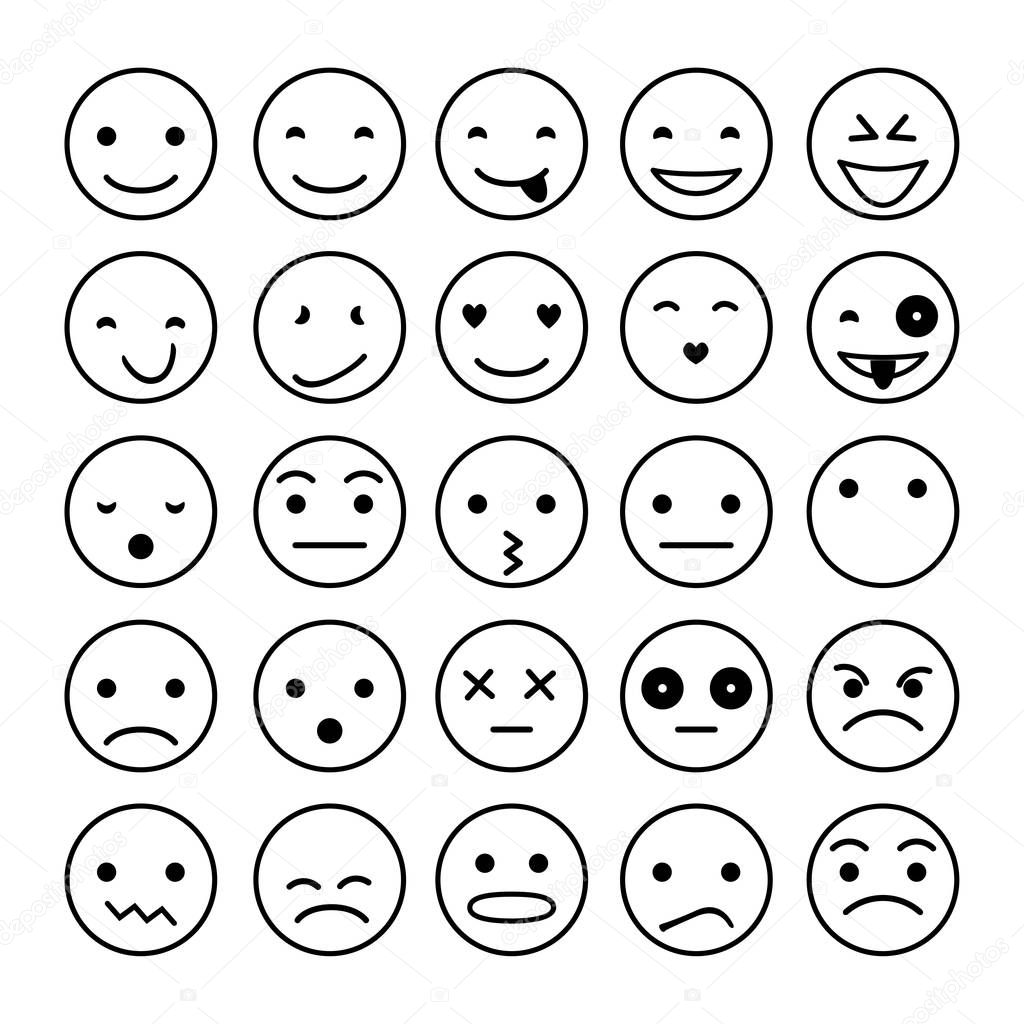  - у меня отличное настроение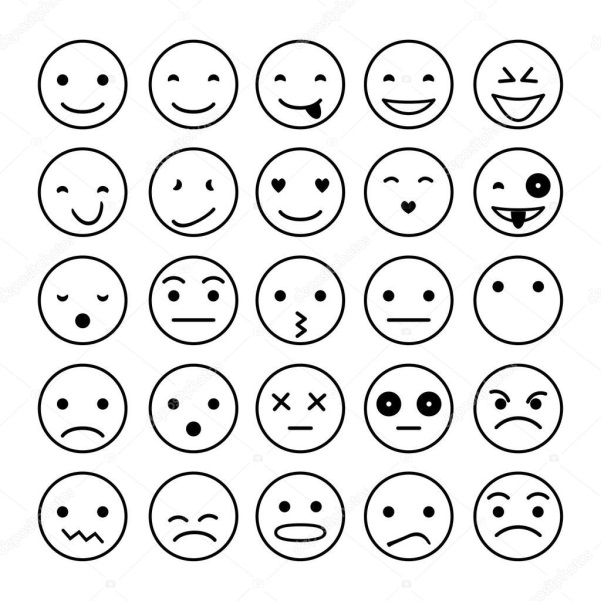  - было очень весело на занятии - я так утомился!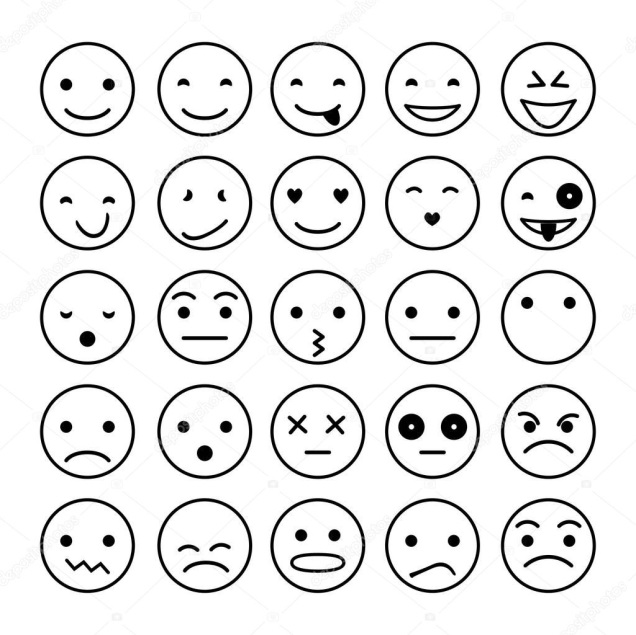  - что-то мне сегодня трудно было работать!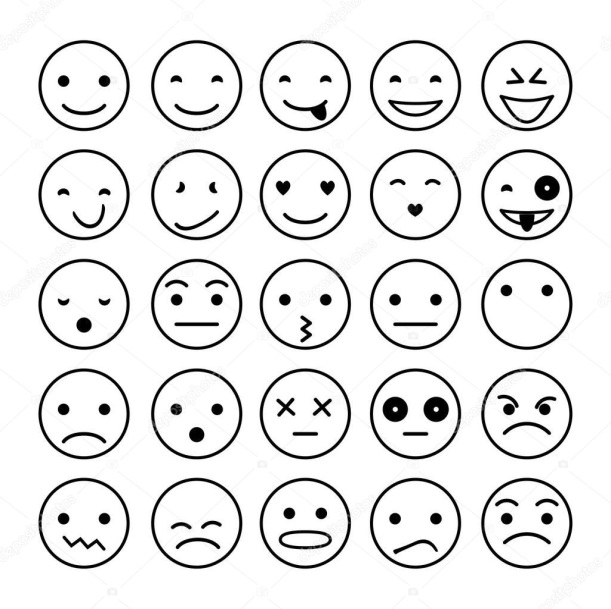  -настроение нейтральное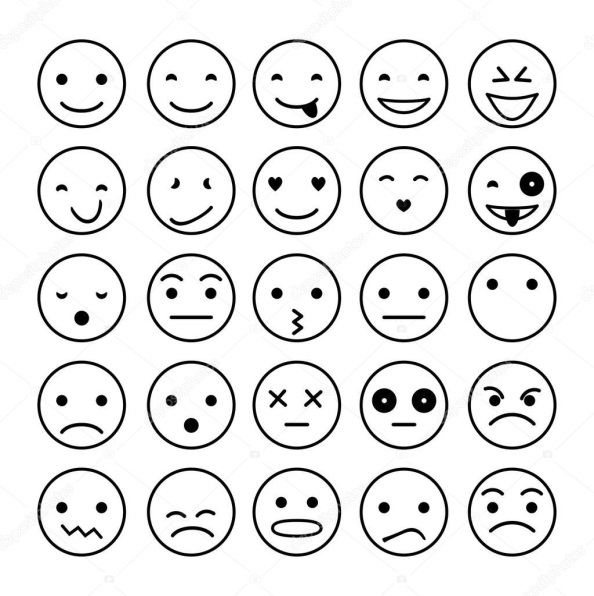  - мне было скучно!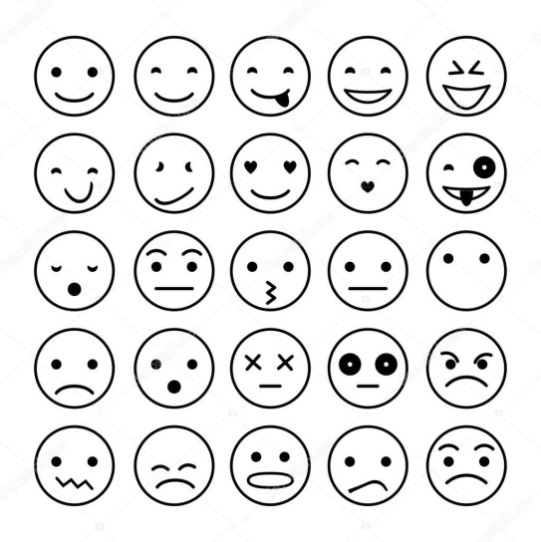           - я кое-что не понял…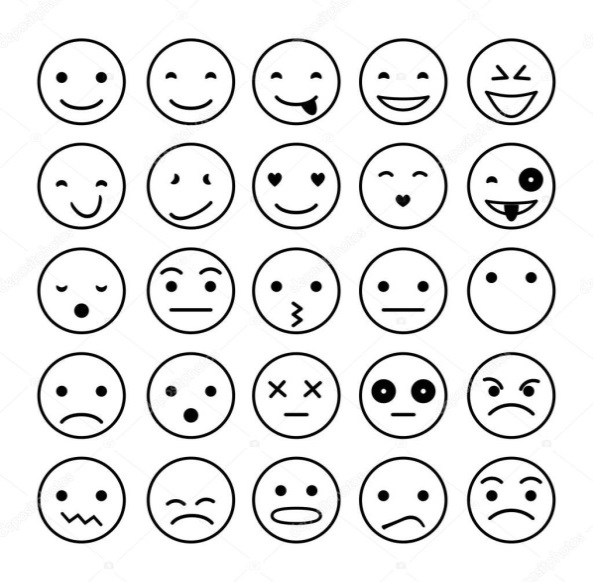 6. Надписи на доску:Информация об исполнителе (изготовителе): наименование, адрес, режим работы, срок действия и номер лицензии; информация о товаре: вес, объем, калорийность, цена, срок годности, место изготовления, цена, правила использования, гарантийный срок, срок службы.Этап урока, время Деятельность учителяДеятельность учащихсяПримечанияОрганизационный момент,2 минутыПриветствует детейПриглашает к просмотру сценки-миниатюрыПриветствуют учителяСмотрят сценку в исполнении одноклассниковЗадание для постановки сценки дано двум учащимся заранееПервичная проверка понимания изученного,2 минутыПобуждает к высказыванию своего мненияЖелающие высказывают свое мнение(фронтальный опрос) Актуализация субъектного опыта учащихся,2 минутыПроводит параллель с ранее озвученным материалом. Побуждает к высказыванию своего мненияПредлагает дополнительный материал, дополняя знания детей историческими сведениями. Комментирует содержание представляемой на слайдах информацииУточняет понимание учащимися изучаемой темы, побуждает к высказыванию своего мненияДети дают ответы, комментируя,  в какой момент они находились в роли потребителя, делятся впечатлениямиСмотрят предлагаемый материал презентацииУчащиеся отвечают на вопросы учителя, анализируют, дают ответы, по очереди комментируют увиденное на экранеЗакрепление изученного,10 минутПобуждает к высказыванию своего мнения, настраивает на проверку домашнего заданияПредлагает работу в группах, побуждает к взаимопроверке, высказыванию своего мнения, организует оценочные высказывания обучающихсяСоздает эмоциональный настрой, обеспечивает положительную реакцию детей на творчество одноклассниковОтвечают на вопросы учителя, используя свои творческие работыРаботают в группах:Анализируют, формулируют свои рекомендации авторам работ, объясняя свой выбор, сравнивают, осуществляют взаимопроверку, комментируют, осуществляют предварительную оценку, высказывают свое мнение. Договариваются о совместном выборе самого функционального плаката Физкультминутка, 2 минутыПроводит игру, обеспечивает положительную реакцию детей на своих одноклассников, развивает реакцию, внимание, доброжелательность у участников игрыВыполняют правила игры по команде учителя (объединяются в группы по необходимому количеству людей согласно условию игры)Применение изученного,12 минутПомогает выявить причинно-следственные связи, побуждает к высказыванию своего мненияСоздает проблемную ситуацию, формулирует задание, контролирует выполнение работы в группах, организует обсуждение способов решения, создает ситуацию успехаАнализируют, выявляют закономерность, объясняют свое отношение, делятся впечатлениямиРаботают в группе, создают жизненную ситуацию, находят соответствующее понятие, сравнивают, осуществляют предварительную оценку событий, приходят к единому мнению, договариваются о совместном решенииКонтроль и самоконтроль,5 минутМотивирует, проводит параллель с ранее изученным материалом, осуществляет выборочный контроль, побуждает к высказыванию своего мнения, обеспечивает положительную реакцию детей на творчество одноклассников, создает ситуацию успехаАнализируют имеющуюся информацию, выполняют творческую работу, демонстрируют свой продукт одноклассникамДомашнее задание,1 минутаФормулирует задание, обеспечивает мотивацию выполнения домашнего задания, отмечает степень вовлеченности учащихся, создает эмоциональный настрой.Слушают, делают запись в дневник о домашнем задании, задают уточняющие вопросыДанная форма задания обеспечит некую связь семья – школа, родители будут знать, какие вопросы рассматриваются на внеурочных занятияхПодведение итогов учебного задания,3 минутыМотивирует учащихся, побуждает к анализу и высказыванию своего мнения, организует осуществление оценки своей работы, работы учителяОтвечают на вопросы карточки, анализируя проведенное занятие, высказывают свое мнение, осуществляют самооценку и оценку работы учителяДанные карточки позволяют оценить степень активности на занятии, легкости понимания материала, продуктивность работы на занятии каждого учащегосяРефлексия, 1 минутаПредлагает отразить свое состояние (настроение), воспользовавшись цветными стикерами (смайлики), благодарит за урок.Анализируя, отмечают свое эмоциональное состояние, размещают на Дереве Общения смайлик, отражающий их состояние (настроение)Размещенные на Дереве Общения  смайлы отражают общее настроение участников занятияЧто у меня получилось на занятииЧто я знал ужеЧто вызвало трудностиО чем я могу рассказать родителям после этого урока Я хотел бы пожелать себеЯ хотел бы пожелать В.В.